О проведении районного  конкурса сочинений «Этих дней не смолкнет слава», посвященного 70-летию Победы в Великой Отечественной войнеС целью воспитания духовно развитой личности, обладающей чувством патриотизма, осознающей связь с историей своей страны, формирования гордости за свою малую родину, давшую миру созвездии героев, формирования чувства ответственности за достойное продолжение патриотических традиций родной страны и родного краяПРИКАЗЫВАЮ:1. Подготовить  и провести районный конкурс сочинений «Этих дней не смолкнет слава» (далее – Конкурс) с 20 февраля по 31 марта 2015 года.2. Утвердить положение  о проведении Конкурса (Приложение 1).3. Утвердить состав организационного комитета  и группы экспертов:- Машарова Л.И., директор МКУ "Методический центр поддержки развития образования Бессоновского района";- Гаджиева Г.В., методист МКУ "Методический центр поддержки  развития образования Бессоновского района";- Шеянова Т.Ю., учитель русского языка и литературы филиала МБОУ СОШ с. Чемодановка в с. Ухтинка;- Киндаева Ж.А., учитель русского языка и литературы МБОУ СОШ с. Бессоновка;- Тарасова Т.А., учитель русского языка и литературы МБОУ СОШ с. Бессоновка.- Алутина Г.В., учитель русского языка и литературы МБОУ СОШ №2 с. Грабово.4. Руководителям общеобразовательных учреждений: 4.1. Обеспечить участие подведомственных учреждений в Конкурсе, согласно Положению;4.2. Направить документы на Конкурс в МКУ МЦПРО в срок до 01.04.2015г. 5. Ответственность за выполнение приказа возложить на директора МКУ МЦПРО Машарову Л.И.6. Контроль за исполнением настоящего приказа оставляю за собой.Начальник управления образования				         С.Н. НазароваПриложение 1ПОЛОЖЕНИЕ о районном конкурсе сочинений «Этих дней не смолкнет слава», посвящённом 70-летию Победы в Великой Отечественной войне (заочный этап) (в рамках проекта «Малая родина»)Общие положения1. Районный конкурс сочинений «Этих дней не смолкнет слава» (далее – Конкурс),  посвящённый 70-летию Победы в Великой Отечественной войне,  проводится Управлением образования Бессоновского района и МКУ МЦПРО в рамках проекта «Малая Родина». 2. Цели и задачи  Конкурса2.1. Конкурс проводится с целью:воспитания духовно развитой личности, обладающей чувством патриотизма, осознающей связь с историей своей страны, формирования гордости за свою малую родину, давшую миру созвездие героев, формирования чувства ответственности  за достойное продолжение  патриотических традиций родной страны и родного края. 2.2. Задачами Конкурса являются:- выявление детей, одаренных в области словесно-художественного творчества; - обобщение и распространение материалов для взаимного обогащения идеями в моделировании учебных занятий по литературе, истории, связанных с изучением тем, посвященных Великой Отечественной войне; - создание банка лучших творческих работ школьников Бессоновского района. 3.Формы  реализации Конкурса:проведение конкурса на лучшее сочинение (творческую работу), посвященное 70-летию Победы в Великой Отечественной войне;публикация лучших сочинений по итогам Конкурса в журнале «Слово для Учителя»;создание электронного банка лучших творческих работ обучающихся.Сроки  и условия проведения Конкурса4.1. Для участия в Конкурсе необходимо в адрес МКУ МЦПРО направить:- заявку на участие в Конкурсе (по образцу);- текст сочинения (творческой работы – стихотворения, рассказа, очерка, эссе и пр.) на бумажном и электронном (диск CD, CD-R) носителях.4.2. На Конкурс принимаются сочинения (творческие работы), созданные обучающимися самостоятельно, в т.ч. в рамках изучения курса литературы в средней школе, во внеурочной деятельности. 4.3. Тексты сочинений объёмом до 5 страниц выполняются в текстовом редакторе Microsoft Word (14 шрифт Times New Roman) через 1,5 интервала, поля по , абзацный отступ . В правом верхнем углу указывается фамилия автора (инициалы перед фамилией). Ниже (в скобках) – полное название учреждения образования, город, населённый пункт. Ниже (по центру) название темы – прописными буквами. В конце заголовка точка не ставится. Сноски оформляются в конце текста.4.4. Участниками Конкурса могут быть обучающиеся образовательных организаций общего образования (5-11 класс). 4.5. Срок подачи документов на Конкурс – до 01.04.2015 г. Документы представляются МКУ МЦПРО Бессоновского района на бумажном и электронном носителе. 4.6. На основании анализа представленных материалов жюри в срок до 10 апреля 2015 года определяет лучшие работы в соответствии с обозначенными критериями оценки (п.5) и направляет их для участия в областном конкурсе.4.7. Результаты Конкурса публикуются на сайте Управления образования Бессоновского района.5. Критерии оценки сочинений (творческих работ)Жюри при оценке конкурсных материалов руководствуется следующими критериями:соответствие теме;оригинальность замысла,  нестандартный подход к раскрытию темы;соответствие выбранному жанру;композиционная стройность, логичность изложения;единство содержания и языковых средств его воплощения, стилевая однородность текста;речевая выразительность, речевая грамотность.Номинации Конкурса6.1. Конкурс проводится по номинациям: Поэзия (стихотворение, цикл стихов, поэма)Художественная проза (рассказ, новелла и др.)Документальная проза (очерк, статья, репортаж и пр.)ЭссеПодведение итогов Конкурса7.1. Итоги Конкурса оформляются специальным протоколом и подтверждаются подписями членов жюри. 7.2. Результаты Конкурса доводятся до сведения участников в сроки, определённые настоящим Положением.7.3. Победители Конкурса награждаются дипломами. ОБРАЗЕЦ ЗАЯВКИФамилия, имя участникаКлассОбразовательная организация: названиеФамилия, имя, отчество наставника (учителя) полностью.Номинация конкурса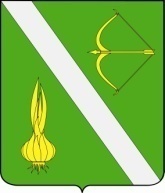 УПРАВЛЕНИЕ ОБРАЗОВАНИЯ БЕССОНОВСКОГО РАЙОНАПЕНЗЕНСКОЙ ОБЛАСТИП Р И К А ЗУПРАВЛЕНИЕ ОБРАЗОВАНИЯ БЕССОНОВСКОГО РАЙОНАПЕНЗЕНСКОЙ ОБЛАСТИП Р И К А ЗУПРАВЛЕНИЕ ОБРАЗОВАНИЯ БЕССОНОВСКОГО РАЙОНАПЕНЗЕНСКОЙ ОБЛАСТИП Р И К А ЗУПРАВЛЕНИЕ ОБРАЗОВАНИЯ БЕССОНОВСКОГО РАЙОНАПЕНЗЕНСКОЙ ОБЛАСТИП Р И К А З18.02.201552/01-09с. Бессоновка